1 You and I have brothers and sisters suffering terrible persecution throughout the world for simply standing firm for their Christian faith! Most of these precious people are located within “The 10/40 Window”.  “Many governments in the 10/40 Window are officially or unofficially opposed to Christian work of any kind within their borders.”  There are no guarantees in life. Who knows what our future may hold? Maybe within your lifetime you may be given the choice to either deny Lord Jesus or suffer for Him!Does God give His children any assurances of strength and protection if they come under persecution?Our scripture today shows us some of what God has provided with what our responses to it should be. 2From Second Thessalonians, chapter 3, verses 1 through 5 we read, Finally, brothers, pray for us that the message of the Lord may spread rapidly and be honored, just as it was with you. And pray that we may be delivered from wicked and evil men, for not everyone has faith. But the Lord is faithful, and he will strengthen and protect you from the evil one. We have confidence in the Lord that you are doing and will continue to do the things we command. May the Lord direct your hearts into God’s love and Christ’s perseverance.God has made His word available to us. How are we to treat it? 3The first way is . . .I. Having the Word Proclaimed - v1-3Having the Word proclaimed. 4Verse 1 says, Finally, brothers, pray for us that the message of the Lord may spread rapidly and be honored, just as it was with you. 5What is the “message”? Message, in the original language,  means “word”, a spoken idea or expression. This word is used to refer to Lord Jesus being the message of God in person. John, chapter 1, verses 1 and 14, In the beginning was the Word, and the Word was with God, and the Word was God. . . The Word became flesh and made his dwelling among us. 6First Peter, chapter 1, verses 24 and 25 (a quotation of Isaiah, chapter 40, verses 6 through 8) says, “All men are like grass, and all their glory is like the flowers of the field; the grass withers and the flowers fall, but the word of the Lord stands forever.” And this is the word that was preached to you.  From the personified word, then, progresses to mean the word of God which was preached to you; the apostles’ teaching. 7Now verse 4, We have confidence in the Lord that you are doing and will continue to do the things we command. The message is a command from God delivered by His servants. it’s like the Chain of Command in the military. God used His apostles as His instruments to deliver His message of salvation. As we proceed down the chain of command, we come to you! God wants to use you the same way. 8 He tells you to Go into all the world and preach the good news to all creation.  9What needs to happen to the message to make it effective? Notice again verse 1, Finally, brothers, pray for us that the message of the Lord may spread rapidly and be honored, just as it was with you. 10First, it must be free to spread rapidly. 11 The phrase spread rapidly  means to run fast without any obstacles in the way! 12 It has the idea of Hebrews, chapter 12, verse 1, Therefore, since we are surrounded by such a great cloud of witnesses, let us throw off everything that hinders and the sin that so easily entangles, and let us run with perseverance the race marked out for us. 13Then, it needs to be honored. Do you really take God’s word seriously? 14The word honor  is to “glorify”; to be bright or brilliant! It refers to the “Shekinah” in the Tabernacle and the Temple; the brilliance of God’s presence! 15 It was most notably seen as the pillar of fire and the brilliant cloud in the wilderness journey.  16 This is what happened to Jesus at the Transfiguration!  17 Whenever people are won to the Lord through spreading this message, the word of God is glorified! 18The second way we are to treat the word of God is . . .II. Having the Word Obeyed - v4Having the Word obeyed. Again, verse 4, We have confidence in the Lord that you are doing and will continue to do the things we command. We must take the word seriously enough to obeyed it! 19Notice in verse 4 the phrase you are doing. Your salvation is confirmed when you obey the gospel! 20The gospel message is the story of our Lord’s life, death, burial and resurrection. First Corinthians, chapter 15, verses 1 through 4 says, Now, brothers, I want to remind you of the gospel I preached to you . . . Christ died for our sins according to the Scriptures, that he was buried, that he was raised on the third day according to the Scriptures . . . 21 Obeying the gospel initially is your response to it; your faith, repentance, your “Good Confession” and your baptism. 22Your obedience to the gospel is important! The first chapter of this book includes, He will punish those who do not know God and do not obey the gospel of our Lord Jesus.  23Continuing in verse 4 is continue to do. 24 Your salvation is guaranteed through your faithfulness to this gospel message. Your initial responses are simply continued; except baptism which you only need to submit to once. 25Faith: belief in the gospel message grows into trust in Lord Jesus as a person. As you trust Him as Savior you obey Him as Lord. 26Repentance: it’s the daily process of transforming the old life into the new one. You recognize the worldly elements of your old life, forsake them and commit yourself to the elements of the new life. 27The Good Confession: it’s sharing your growing faith with anyone who will listen. 28 The basic announcement here is Jesus is The Son of God  and Lord of your life.  29The third way we are to treat the word of God is . . .III. Having the Word Appreciated - v5Having the Word appreciated. Verse 5 states, May the Lord direct your hearts into God’s love and Christ’s perseverance. 30The phrase direct your hearts  means to cause you to appreciate or understand. 31So what are you to appreciate and understand? 32God’s love for you. 33 He loved you enough to go to the cross for you.  34 He loved you even when you were His enemy. How much love does it take to impress you? 35Christ’s perseverance. 36 He suffered innocently because that was the only way to save you. Hebrews, chapter 9, verse 22, In fact, the law requires that nearly everything be cleansed with blood, and without the shedding of blood there is no forgiveness. 37He suffered innocently because He was the only one who could do it. Hebrews, chapter 4, verse 15, For we do not have a high priest who is unable to sympathize with our weaknesses, but we have one who has been tempted in every way, just as we are — yet was without sin. 38Let your lives prove that you appreciate what Lord Jesus did for you! 39Focus on the Word of God; the gospel message of salvation. Trusting it will bring you strength. Obeying it will bring you eternal protection. Appreciating it will bring you closer to God!biblelifemessages.org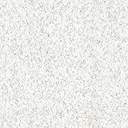 